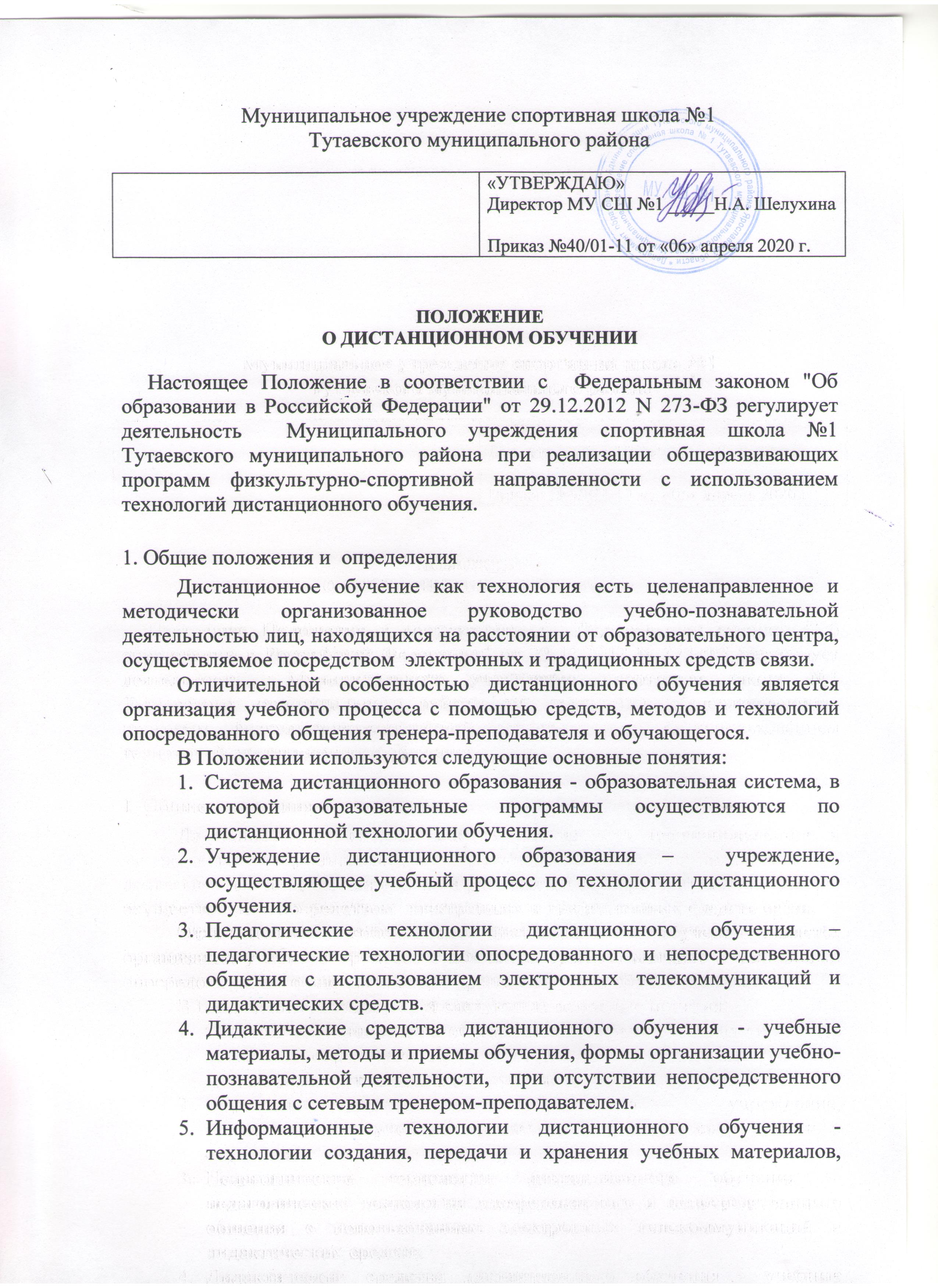 2. Организационно-правовые формы учреждений дистанционного образованияОбщеобразовательные программы физкультурно-спортивной направленности  с использованием  дистанционных технологий обучения осуществляются на базе учреждений, имеющих лицензию на право ведения образовательной деятельности. Дистанционное обучение может осуществляться на базе учреждения или индивидуально по месту проживания обучающегося с использованием дистанционной формы обучения.3. Субъекты дистанционного обучения Субъектами дистанционного обучения являются обучающиеся, тренеры-преподаватели учреждения.Права и обязанности лиц, обучающихся по дистанционной технологии, приравниваются к правам и обязанностям обучающихся в традиционной форме. Права и обязанности работников образовательных учреждений определяются Законодательством Российской Федерации.4. Образовательные программы дистанционного обучения Общеразвивающие программы физкультурно-спортивной направленности с применением технологий дистанционного обучения могут осваиваться в различных формах, отличающихся объемом обязательных занятий тренера-преподавателя с обучающимся, организацией тренировочного процесса, технологией тренировочного процесса. Объем обязательных занятий и срок дистанционного обучения для обучающихся соответствует учебному плану и расписанию занятий  обучающегося на дому.6. Организация дистанционного учебно-тренировочного процесса Основой учебно-тренировочного процесса является учебный план, составленный в соответствии с общеразвивающими программами физкультурно-спортивной направленности по видам спорта  и утвержденный директором школы.На основании учебного плана составляется расписание учебных занятий.В процессе дистанционного обучения используются следующие виды учебной деятельности:  консультация, практическое занятие,  самостоятельная работа.Спортивная школа может устанавливать и другие виды учебной деятельности. Для осуществления видов учебной деятельности используются дидактические средства:e-mail, Skype. Все виды учебной деятельности в учреждении дистанционного образования осуществляются посредством:педагогического общения  тренера-преподавателя с обучающимся на дому или с использованием электронных средств связи;самостоятельной работы обучающегося с учебными материалами посредством сайта учреждения: www.tutbuss, созданных групп в социальных сетях по видам спорта.Школа оценивает качество освоения общеразвивающих программ физкультурно-спортивной направленности в процессе текущего и промежуточного контроля спортивной подготовки обучающихся.